                                                                                                            Принято на сессии                                                                                                                                                                                                                                                                                                                                                                     Совета депутатов  от  31.03.2020гР Е Ш Е Н И Е    от 31 марта 2020г.                         село  Усть-Бюр                                № 16О предоставлении, владении, пользовании и распоряжении земельными участками на  территории Усть-Бюрского сельсовета по итогам 2019 года          Заслушав и обсудив информацию администрации Усть-Бюрского сельсовета по вопросу предоставления, владения, пользования и распоряжения земельными участками на территорииУсть-Бюрского сельсовета по итогам 2019  года, в соответствии с Уставом муниципального образования Усть-Бюрский сельсовет, Совет депутатов Усть-Бюрского сельсовета                      РЕШИЛ:1. Информацию о работе администрации по вопросу предоставления, владения, пользования и распоряжения земельными участками на территории Усть-Бюрского сельсовета по итогам 2019 года принять к сведению.2.Рекомендовать администрации Усть-Бюрского сельсовета:- продолжить  проведение разъяснительной работы среди населения по вопросам оформления земельных участков в собственность и (или) в аренду;-  завершить работу по выявлению собственников земельных участков, расположенных в черте с. Усть-Бюр.3. Информацию о  работе администрации Усть-Бюрского сельсовета по распоряжению и использованию земельных ресурсов поселения в 2019 году разместить на сайте администрации Усть-Бюрского сельсовета.4.  Контроль за исполнением данного решения возложить на комиссию по бюджету, финансам и налогам  (председатель Голубничая Н.Б.).       5. Решение вступает в силу со дня его принятия.ГлаваУсть-Бюрского сельсовета:                            /Л.Ф. Чешуина/О работе администрации Усть-Бюрского сельсовета по вопросу предоставления, владения, пользования и распоряжения земельными участками на территории поселения по итогам 2019 года Площадь муниципального образования Усть-Бюрский сельсовет – 268 880 га, это земли: - населенного пункта – 419 га;-  сельскохозяйственного назначения 3 674 га;- особо охраняемых территорий и объектов 1 400 га;- лесного фонда  258 887 га;- запаса  4 500 га.Земли населенного пункта села Усть-Бюр составляют  419га, из них:- размещение домов индивидуального жилищного строительства 220 га;- объекты торговли  3 га;- производственные цеха  12 га;- размещение административных зданий 3 га;- улиц, переулков, проездов, площадей 100 га;- электростанций 1 га;- промышленного назначения  80 га.  	С 01.01.2017 года вопросами по предоставлению и выделению  земельных участков в собственность или в аренду из земель, находящихся в государственной или муниципальной собственности, осуществляется Управлением имущественных отношений (УИО) при администрации Усть-Абаканского района. Для заключения договора аренды или договора купли-продажи необходимо обратиться в УИО с заявлением, к которому прикладываются:- предварительная схема расположения земельного участка (ЗУ) на кадастровом плане территории;- копии правоустанавливающих документов.Обязательная процедура – публикация в газете, постановка ЗУ на кадастровый учет. В дальнейшем  - проведение аукциона, если несколько человек изъявили желание приобрести данный ЗУ. В 2019 году 1 жителю села Усть-Бюр в УИО  в аренду был предоставлен земельный участок площадью 25 соток под личное подсобное хозяйство.          В начале 2019г. с целью выявления владельцев-собственников специалистами администрации была проведена инвентаризация земельных участков. По итогам инвентаризации выявлено: - на территории села Усть-Бюр 762 используемых земельных участка;- зарегистрировано право собственности на 324 ЗУ;- 438 ЗУ используются на незаконных основаниях,так называемый «самозахват земли».         В ходе инвентаризации для выявления собственников через личный кабинет Росреестра было заказано 57 выписок из Единого государственного реестра недвижимости об основных характеристиках и зарегистрированных правах на объект недвижимости, в результате этой работы были полностью сформированы папки с данными о собственниках ЗУ  по улицам: Матросова, Петухова, 70 лет Победы, Терешковой. Эту работу необходимо продолжить далее.         В 2019 году со стороны администрации была оказана помощь жителям села:- по вопросу оформления в собственность земельного  участка – 5 чел.;- по вопросу получения кадастрового паспорта на земельный участок в МФЦ – 5 чел;- по вопросу оформления земельного  участка в собственность путем выкупа – 1 чел.         Администрации необходимо продолжить разъяснительную работу с населением о важности и необходимости оформления используемого земельного участка. В целях осуществления контроля за пользованием и распоряжением земельными участками Управлением имущественных отношений администрации Усть-Абаканского района и администрацией Усть-Бюрского сельсовета была проведена сверка Реестра физических и юридических лиц, оформивших земельные участки в аренду по договорам из земель населенных пунктов. В реестре 57 пользователей: - для эксплуатации торгового павильона (магазина) – 5;- для сельскохозяйственных нужд (производства, сенокошения, огородничества) – 24;- для ведения крестьянского фермерского  хозяйства – 2; - для ведения личного подсобного хозяйства – 7; - для индивидуального жилищного строительства – 11;- для производственных нужд – 7;- дляэксплуатация здания столовой – 1.  За земли, переданные в аренду, взимается арендная плата. Порядок определения размера арендной платы; порядок, условия и сроки внесения арендной платы за земли, находящиеся в собственности Российской Федерации, субъектов Российской Федерации или муниципальной собственности, устанавливаются соответственно Правительством Российской Федерации, органами государственной власти субъектов Российской Федерации, органами местного самоуправления. Арендная плата в 2019 году взималась на основании:- Решения районного Совета депутатов от 23.03.2017г. № 40 «Об утверждении коэффициентов вида разрешенного использования для определения размера арендной платы за использование земельных участков на территории муниципального образования Усть-Абаканский район»;- Решения районного Совета депутатов от 11.05.2017г. № 57 «О внесении изменений в Решение Совета депутатов Усть-Абаканского района Республики Хакасия  от 23.03.2017г. № 40 " Об утверждении коэффициентов вида разрешенного использования для определения размера арендной платы за использование земельных участков на территории муниципального образования Усть-Абаканский район».          Размер арендных платежей по нашей территории за 2019 год составил 350  тыс. руб. По состоянию 01.01.2020г. в администрацию Усть-Абаканского района поступило 75 тыс. руб. К сожалению, имеется задолженность за аренду за последние три года в сумме 637 тыс. руб.  Со стороны администрации Усть-Бюрского сельсовета по вопросу погашения и оплаты арендных платежей была  проведена следующая работа: - арендаторам были вручены 27 уведомлений  (под роспись о необходимости внесения арендной платы за земельные участки);- было проведено собрание с землепользователями (апрель 2019г.).В 2019 году Администрацией Усть-Бюрского сельсовета продолжалась работа по выявлению земельных участков, невозможных оформить в собственность без внесения изменения  в Генеральный план поселения и Правила землепользования и застройки.На территории Усть-Бюрского  сельсовета будут приведены в соответствие:- 105 земельных участков, которые нужно перевести из зоны Р1 в зону ЖС1 (Р1 – зона природного ландшафта, ЖС1 – зона существующей застройки индивидуальными жилыми домами);- земельные участки, расположенные по обе стороны трассы,  в соответствии  с использованием (из зоны Р1 в зону СХ1 (Р1 – зона природного ландшафта, СХ1 – зона сельскохозяйственного использования);- по факту использования массив в пределах ул. Школьная, Матросова, Петухова, 70 лет Победы, пер. Трактовый;- по факту использования массив в пределах ул. Нагорная, пер. Горный;- 20 объектов согласно с видом разращённого использования (торговые павильоны, столовая и т.д.).В 2019году данные изменения были внесены в Генеральный план поселения и Правила землепользования и застройки согласно Постановлению Главы Усть-Абаканского района от 18.03.2019г. № 409-п «О подготовке проектов о внесении изменений в Генеральный план поселения и Правила землепользования и застройки Усть-Бюрского сельсовета Усть-Абаканского района Республики Хакасия».  Отчет подготовила: специалист администрации Ерина С.Б.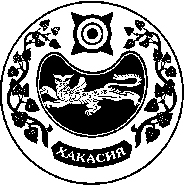 СОВЕТ ДЕПУТАТОВ УСТЬ-БЮРСКОГО  СЕЛЬСОВЕТА